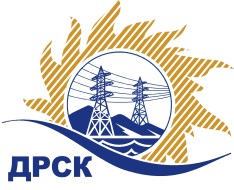 Акционерное Общество«Дальневосточная распределительная сетевая  компания»ПРОТОКОЛ ИТОГОВЫЙ № 689/УР-Иоткрытый электронный запрос предложений на право заключения договора на выполнение работ лот 12 - Выполнение мероприятий по технологическому присоединению заявителей к электрическим сетям напряжением до 20 кВ на территории филиала «Приморские ЭС» (Приморский край, Шкотовский р-н) (закупка 2068 раздела 2.1.1. ГКПЗ 2015 г.).Форма голосования членов Закупочной комиссии: очно-заочная.ПРИСУТСТВОВАЛИ: 10 членов постоянно действующей Закупочной комиссии ОАО «ДРСК»  2-го уровня.ВОПРОСЫ, ВЫНОСИМЫЕ НА РАССМОТРЕНИЕ ЗАКУПОЧНОЙ КОМИССИИ: О  рассмотрении результатов оценки заявок Участников.О признании открытого запроса предложений  несостоявшимся.РЕШИЛИ:По вопросу № 1Признать объем полученной информации достаточным для принятия решения.Утвердить цены, полученные на процедуре вскрытия конвертов с заявками участников запроса цен.По вопросу № 22.1. Признать закрытый запрос цен «лот 12 - Выполнение мероприятий по технологическому присоединению заявителей к электрическим сетям напряжением до 20 кВ на территории филиала «Приморские ЭС» (Приморский край, Шкотовский р-н) (закупка 2068 раздела 2.1.1. ГКПЗ 2015 г.) несостоявшимся на основании п. 7.7.11.2 Положения о закупке продукции для нужд АО «ДРСК», так как было подано только одно предложение  предложения.Чувашова О.В.(416-2) 397-242г.  Благовещенск«30» декабря 2015№Наименование участника и его адресПредмет заявки на участие в закрытом запросе цен1ООО "РосГСК" (690035, Приморский край, г. Владивосток, ул. Калинина, д. 49 "А", офис 404)Предложение, подано 16.12.2015 в 03:34
Цена: 1 917 317,10 руб. (цена без НДС: 1 624 845,00 руб.)Ответственный секретарь Закупочной комиссии: Елисеева М.Г._______________________________